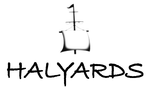 Halyards RestaurantSparklingGlass SparklingSparklingChampagneWhitesGlass WhitePinot Grigio / Pinot GrisSauvignon BlancChardonnayBurgundy ChardonnayAlternative White WinesRosésRoseRedsGlass RedPinot NoirPinot Noir BurgundySyrah, Shiraz & GrenacheZinfandelMerlotItalian VarietalsMalbecSpanish, and Other VarietalsCabernet SauvignonCabernet Blends / MeritageCabernet FrancBordeauxDessertsDessert WinesAstoria "Cuvée Lounge" NV Prosecco, Italy, Veneto9 Villa Sandi "Il Fresco" Rosé NV Rosé Prosecco, Italy, Veneto10 Veuve Devienne NV Blanc de Blancs, France10 Astoria "Cuvée Lounge" NV Prosecco, Italy, Veneto36 BARCol Solivo "Prosecco" NV Glera, Italy, Veneto36 Villa Sandi "Il Fresco" Rosé NV Rosé Prosecco, Italy, Veneto40 Veuve Devienne NV Blanc de Blancs, France40 BARSimonnet-Febvre "Cremant de Bourgogne" Brut Rosé NV Pinot Noir, France, Burgundy, Crémant de Bourgogne60 BARSanta Margherita "Brut Rosé" NV Chardonnay, Glera, Malbec, Italy65 BARSchramsberg, Blanc de Blanc NV Chardonnay, California95 BARSchramsberg Brut Rose 2019 Chardonnay, France95 BARBerlucchi "Cuvée 61" Brut NV Chardonnay, Pinot Noir, Italy, Lombardia, Franciacorta96 BARVeuve Clicquot "Brut" NV Pinot Noir, Chardonnay, Pinot Meunier, France, Champagne80 BARLanson "Black Label Brut" NV Champagne Blend, France, Champagne115 Veuve Clicquot "Brut" NV Champagne Blend, France, Champagne155 BARMoet Imperial 2019 Chardonnay, Pinot Noir, Pinot Meunier, France159 BARPol Roger "Reserve" Brut NV Champagne Blend, France, Champagne165 BARDom Pérignon "Brut" 2010 Chardonnay, Pinot Noir, France, Champagne484 Ca' Donini 2020 Pinot Grigio, Italy, Veneto9 Alasia "Moscato d'Asti" 2020 Moscato, Italy, Piedmont, Asti9 Villa Maria "Cellar Selection" 2020 Sauvignon Blanc, New Zealand, Marlborough10 The Four Graces 2021 Pinot Gris, Oregon, Willamette Valley12 BARTalbott "Kali Hart" 2020 Chardonnay, California, Monterey County13 BARJ.D. Villebois 2020 Sauvignon Blanc, France, Loire Valley, Upper Loire14 Albert Bichot   Pouilly Fuisse 2020 Chardonnay, Burgundy, France18 Ca' Donini 2020 Pinot Grigio, Italy, Veneto36 BARMezzacorona "Castel Firmian" 2021 Pinot Grigio, Italy, Trentino-Alto Adige, Trentino44 The Four Graces 2021 Pinot Gris, Oregon, Willamette Valley48 BARSilvan Ridge 2022 Pinot Gris, Oregon48 BAROverstone 2021 Sauvignon Blanc, Marlborough, New Zealand36 BARMohua 2022 Sauvignon Blanc, New Zealand, Marlborough38 BARVilla Maria "Cellar Selection" 2020 Sauvignon Blanc, New Zealand, Marlborough40 BARCape Mentelle 2019 Sémillon, Sauvignon Blanc, Australia, Margaret River48 BARJ.D. Villebois 2020 Sauvignon Blanc, France, Loire Valley, Upper Loire56 BARGroth 2022 Sauvignon Blanc, California, Napa Valley60 BARAndrian "Floreado" 2019 Sauvignon Blanc, Italy, Trentino-Alto Adige, Alto Adige60 BARScattered Peaks 2020 Fumé Blanc, California, Napa Valley64 BARStag's Leap Wine Cellars 2020 Sauvignon Blanc, California, Napa Valley76 BARCloudy Bay 2022 Sauvignon Blanc, New Zealand, Marlborough76 BARDuckhorn 2021 Sauvignon Blanc, California, Napa Valley78 BARCaptûre "Tradition" 2019 Sauvignon Blanc, California, Sonoma County80 BARHubert Brochard "Tradition" Sancerre 2021 Sauvignon Blanc, France, Loire Valley, Upper Loire80 BARCakebread Cellars 2017 Sauvignon Blanc, California, Napa Valley84 BARde Ladoucette "Pouilly-Fumé" 2018 Sauvignon Blanc, France, Loire Valley, Upper Loire105 BARChâteau Lynch-Bages "Blanc de Lynch-Bages" 2017 Sémillon, Sauvignon Blanc, France, Bordeaux225 BARSterling 2020 Chardonnay, California, Napa Valley48 BARTalbott "Kali Hart" 2020 Chardonnay, California, Monterey County52 BARFerrari-Carano 2021 Chardonnay, California, Sonoma County56 BARBravium 2021 Chardonnay, California, Russian River Valley60 BARDomaine Anderson 2018 Chardonnay, California, Anderson Valley72 BAROrin Swift "Mannequin" 2021 Chardonnay, California72 BARLismore 2014 Chardonnay, Cape South Coast, South Africa90 BARPanthera 2017 Chardonnay, California, Russian River Valley90 BARHeitz Cellar "Quartz Creek" 2021 Chardonnay, California, Napa Valley, Oak Knoll District92 BARAuteur 2019 Chardonnay, California, Sonoma Coast98 BARFreemark Abbey 2018 Chardonnay, California, Napa Valley100 BARFailla "Sonoma Coast" 2019 Chardonnay, California, Sonoma Coast100 BARDuckhorn 2021 Chardonnay, California, Napa Valley105 BARFlowers "Sonoma Coast" 2017 Chardonnay, California, Sonoma Coast127 BARChateau Montelena 2018 Chardonnay, California, Napa Valley130 BARKistler "Les Noisetiers" 2019 Chardonnay, California, Sonoma Coast140 BARFar Niente 2022 Chardonnay, California, Napa Valley150 BARRamey "Ritchie Vineyard" 2015 Chardonnay, California, Russian River Valley153 BARAlbert Bichot   Pouilly Fuisse 2020 Chardonnay, Burgundy, France64 BARVincent Girardin "Les Narvaux" Meursault 2019 Chardonnay, France, Burgundy, Côte de Beaune186 BARVincent Girardin "Vieilles Vignes" Chassagne‑Montrachet 2019 Chardonnay, France, Burgundy, Côte de Beaune190 BARPascale Matrot "Meursault-Charmes 1er Cru" 2020 Chardonnay, France, Burgundy, Côte de Beaune210 BARAlbert Bichot "Les Blanchot" Domaine Long-Depaquit Chablis Grand Cru 2020 Chardonnay, France, Burgundy, Chablis215 BARAlasia "Moscato d'Asti" 2020 Moscato, Italy, Piedmont, AstiBARFalse Bay 2019 Chenin Blanc, Stellenbosch, South Africa40 BARMilbrandt "Traditions" 2019 Riesling, Washington, Columbia Valley44 BARC.H. Berres "Ürziger Würzgarten" Spatlese 2002 Riesling, Germany, Mosel50 BAROpolo 2019 Viognier, California, Central Coast50 BARRobert Weil "Tradition" 2016 Riesling, Germany, Rheingau52 BARBonny Doon "Le Cigare Blanc Reserve" Unfiltered 2020 Grenache Blanc, Roussanne, California, Arroyo Seco60 BARNik Weis "St. Urbans-Hof" - Spätlese 2016 Riesling, Germany, Mosel65 La Jolie Fleur "Rosé" 2021 Rosé Blend, France, Provence, Mediterranée12 BARLa Jolie Fleur "Rosé" 2021 Rosé Blend, France, Provence, Mediterranée48 BARCambaro "Rosé" 2020 Tempranillo, Sauvignon Blanc, Muscat, California, Clarksburg60 Line 39 2019 Pinot Noir, North Coast, California9 Comtesse de Malet Roquefort "Bordeaux Rouge" 2020 Merlot, Cabernet Franc, France, Bordeaux15 Pike Road 2020 Pinot Noir, Oregon, Willamette Valley15 WALL 3Line 39 2019 Pinot Noir, North Coast, California36 WALL 5Elouan 2021 Pinot Noir, Oregon45 Wall 4Gnarly Head 2012 Pinot Noir, California45 414Scott Family Estate 2018 Pinot Noir, Monterey County, California48 WALL 5Etude "Lyric" 2020 Pinot Noir, California, Santa Barbara County56 403The Four Graces 2021 Pinot Noir, Oregon, Willamette Valley56 WALL 5Landmark "Overlook" 2017 Pinot Noir, California57 WALL 5Carpe Diem 2017 Pinot Noir, California, Anderson Valley60 WALL 5Benton Lane 2018 Pinot Noir, Oregon, Willamette Valley60 WALL 3Pike Road 2020 Pinot Noir, Oregon, Willamette Valley60 419Silvan Ridge 2019 Pinot Noir, Oregon, Willamette Valley60 420Hess "Shirtail Ranches" 2022 Pinot Noir, California, Central Coast60 Wall 5La Crema "Sonoma Coast" 2021 Pinot Noir, California, Sonoma Coast65 423Reata "Three County" 2019 Pinot Noir, California72 WALL 5Belle Glos "Clark & Telephone Vineyard" 2020 Pinot Noir, California, Santa Maria Valley75 WALL 5Longboard 2018 Pinot Noir, California, Russian River Valley75 422Cambria "Julia's Vineyard" 2022 Pinot Noir, California, Santa Maria Valley78 WALL 5Duckhorn "Migration" 2020 Pinot Noir, California, Anderson Valley96 WALL 5Benovia 2013 Pinot Noir, Russian River Valley, Sonoma96 400Dutton Goldfield "Dutton Ranch" 2019 Pinot Noir, California, Russian River Valley104 WALL 5Emeritus Vineyards  ( Hallberg Ranch Vineyard ) 2018 Pinot Noir, Russian River Valley, Sonoma105 412Flowers "Sonoma Coast" 2021 Pinot Noir, California, Sonoma Coast120 404Etude 2019 Pinot Noir, California, Napa Valley, Carneros140 413Archery Summit "Dundee Hills" 2021 Pinot Noir, Oregon, Willamette Valley, Dundee Hills144 397DeCroux 2016 Pinot Noir, Santa Rita Hills160 421Domaine Serene  " Evenstad Reserve " 2019 Pinot Noir, Willamette Valley, Oregon165 WALL 5Joseph Drouhin "Bourgogne" 2020 Pinot Noir, France, Burgundy, Bourgogne68 Wall 5Louis Latour "Marsannay" 2019 Pinot Noir, France, Burgundy, Côte de Nuits90 447Domaine du Pavillon "Clos des Maréchaudes" Aloxe-Corton 1er Cru 2020 Pinot Noir, France, Burgundy, Côte de Beaune225 452Domaine du Clos Frantin - Vosne-Romanee 2020 Pinot Noir, France, Burgundy, Côte de Nuits259 449Albert Bichot - Chambolle-Musigny - "Les Chabiots" Pre Cru 2021 Pinot Noir, Burgundy340 470Albert Bichot "Les Amoureuses" Chambolle-Musigny 1er Cru 2016 Pinot Noir, France, Burgundy, Côte de Nuits485 WALL 4Domaine Juliette Avril Plan de Dieu 2014 Red Rhone Blend, Cotes de Rhone36 Wall 4Terrior Daronton "Roaix" 2016 Syrah, Grenache, Mouvedre, Cote du Rhone, Rhone Valley, France40 WALL 4Domaine le Clos des Lumieres 2018 Grenache, Syrah, Mouvedre, Cote du Rhone, Rhone Valley50 WALL 4Opolo "Grand Rouge" 2018 Syrah, Grenache, Mouvedre, California, Paso Robles52 Wall 4d'Arenberg "The Footbolt" 2017 Shiraz, Australia, Fleurieu, McLaren Vale60 WALL 5Beckmen Vineyards "Cuvée Le Bec" 2019 Syrah, Grenache, Mourvèdre, Counoise, California, Santa Ynez Valley64 956Saint Cosme "Crozes-Hermitage" 2018 Syrah, France, Rhône, Northern Rhône78 Wall 4Santa Duc "Gigondas" 2018 Red Rhône Blend, France, Rhône, Southern Rhône90 Wall 4Neyers "Sage Canyon" 2018 Red Rhone Blend, California90 WALL 4Château l'Hospitalet "La Clape" Grand Vin 2017 Syrah, Grenache, Mourvèdre, France, Languedoc Roussillon, Languedoc125 Wall 4Cave de Tain "Crozes-Hermitage" 2015 Syrah, France, Rhône, Northern Rhône140 957Ramey "Sonoma Coast" 2016 Syrah, California, Sonoma Coast144 Wall 4Terry Hoage Vineyards "The Hedge" 2015 Syrah, California, Paso Robles160 WALL 1Seghesio "Sonoma" 2018 Zinfandel, California, Sonoma County44 Wall 1Terra d'Oro 2017 Zinfandel, California, Amador County52 Wall 1Opolo "Summit Creek" 2016 Zinfandel, California, Paso Robles64 WALL 1Venge Scout's Honor 2021 Zinfindel, Charbono,Petite Sirah, Syrah, Napa Valley88 WALL 1Prologue 2011 Merlot, California32 Skyfall 2018 Merlot, Washington, Columbia Valley40 WALL 1Rutherford Hill 2019 Merlot, California, Napa Valley62 Wall 1Januik 2021 Merlot, Washington, Columbia Valley88 Wall 1Il Poggione "Rosso di Toscana" 2017 Sangiovese, Merlot, Cabernet Sauvignon, Italy, Tuscany, Toscana IGT40 Wall 1Umani Ronchi "Jorio" Montepulciano d'Abruzzo 2018 Montepulciano, Italy, Abruzzi, Montepulciano d'Abruzzo43 WALL 1Tolaini "Al Passo" 2016 85% Sangiovese, 15% Merlot, Italy, Tuscany, Chianti Classico56 915Tua Rita "Rosso Dei Notri" 2019 Sangiovese, Merlot, Cabernet Sauvignon, Syrah, Italy, Tuscany, Toscana IGT58 WALL 1Il Borro "Pian di Nova" 2020 Syrah Blend, Italy, Tuscany, Toscana IGT60 WALL 1Tolaini "Valdisanti" 2018 Red Blend, Italy, Tuscany, Toscana IGT65 Wall 1Grattamacco "Bolgheri Rosso" 2020 Cabernet Sauvignon, Cabernet Franc, Merlot, Sangiovese, Italy, Tuscany, Bolgheri84 WALL 1Il Borro "Polissena" 2017 Sangiovese, Italy, Tuscany, Toscana IGT86 903Villadoria "Barolo" 2018 Nebbiolo, Italy, Piedmont, Langhe121 921Barone Ricasoli "Casalferro" 2013 Merlot, Italy, Tuscany, Toscana IGT149 910Col di Lamo "Brunello di Montalcino" 2015 Sangiovese, Italy, Tuscany, Montalcino165 900Tenuta Santa Maria, Amarone 2015 Corvina, Valpolicella / Verona175 899Il Poggione "Brunello di Montalcino" 2018 Sangiovese, Italy, Tuscany, Montalcino210 901Ettore Germano "Lazzarito" Barolo Riserva 2012 Nebbiolo, Italy, Piedmont, Langhe255 908Tenuta dell' Ornellaia "Ornellaia" 2017 Cabernet Sauvignon, Merlot, Cabernet Franc, Petit Verdot, Italy, Tuscany, Bolgheri525 WALL 4Maipe 2019 Malbec, Argentina, Mendoza, Lujan de Cuyo45 WALL 3Catena "Vista Flores" 2020 Malbec, Argentina, Vista Flores48 Wall 4Zuccardi "Serie A" 2021 Malbec, Argentina, Mendoza48 WALL 4Clos La Coutale "Cahors" 2021 Malbec Blend, France, Cahors52 961Shannon Ridge "Caldwell Ranch" 2017 Petite Sirah, California, Lake County32 Wall 4Aloja "Montstant" 2015 Grenache Blend, Spain, Catalunya, Tarragona56 WALL 4Marqués de Murrieta - Reserva 2017 Tempranillo Blend, Spain, La Rioja60 Wall 4Antidoto 2020 Tempranillo, Spain, Castilla y Leon, Ribera del Duero60 643Michel Rolland "Clos de los Siete" 2017 Malbec, Cabernet Sauvignon, Merlot, Syrah, Argentina, Mendoza, Valle de Uco72 WALL 4Muga "Reserva" 2019 Tempranillo, Grenache, Carignan, Graciano, Spain, La Rioja84 Wall 4Bodegas Vinicola "Gran Reserva" 2016 Tempranillo, Graciano, Mazuelo, Spain, La Rioja205 WALL 3Hahn 2021 Cabernet Sauvignon, California, Central Coast40 600High Valley Vineyard 2021 Cabernet Sauvignon, California, Lake County, High Valley40 BARJamieson Ranch Silver Spur 2017 Cab Sauvignon, Malbec, Petit Verdot, Napa Valley60 645Casa Lapostolle "Cuvée Alexandré" 2020 Cabernet Sauvignon, Chile, Rapel Valley, Colchagua Valley66 623Opolo 2021 Cabernet Sauvignon, California, Paso Robles80 641Square, Plumb & Level "Peterson Vineyard" 2017 Cabernet Sauvignon, Cabernet Franc, California, Dry Creek Valley86 631The Calling 2019 Cabernet Sauvignon, California, Alexander Valley88 605Hess "Allomi" 2021 Cabernet Sauvignon, California, Napa Valley90 624Faust 2021 Cabernet Sauvignon, California, Napa Valley, Coombsville105 635Foley Johnson 2020 Cabernet Sauvignon, California, Napa Valley120 626Louis M. Martini "Napa Valley" 2018 Cabernet Sauvignon, California, Napa Valley120 599Bledsoe 2020 Cabernet Sauvignon, Washington, Columbia Valley, Walla Walla Valley120 603Freemark Abbey 2018 Cabernet Sauvignon, California, Napa Valley168 608Goldschmidt "Yoeman Vineyard" 2018 Cabernet Sauvignon, California, Alexander Valley180 622Faust "The Pact" 2020 Cabernet Sauvignon, California, Napa Valley185 604Cliff Lede "Stags Leap District" 2018 Cabernet Sauvignon, California, Napa Valley, Stags Leap District189 607Caymus 2021 Cabernet Sauvignon, California, Napa Valley190 619Levendi "Howell Mountain" 2018 Cabernet Sauvignon, California, Napa Valley192 611Silver Oak "Alexander Valley" 2017 Cabernet Sauvignon, California, Alexander Valley205 642Neyers "AME" 2018 Cabernet Sauvignon, California, Napa Valley210 625Immortal "Slope" 2018 Cabernet Sauvignon, California, Sonoma County214 613Nickel & Nickel "State Ranch" 2019 Cabernet Sauvignon, California, Napa Valley, Yountville215 723Quilt "Reserve" 2017 Cabernet Sauvignon, California, Napa Valley240 630Cornerstone Cellars "Oakville Station Red" 2016 Cabernet Sauvignon, Merlot, Cabernet Franc, California, Napa Valley, Oakville298 610Silver Oak "Napa Valley" 2017 Cabernet Sauvignon, California, Napa Valley325 609Charles Krug 2019 Cabernet Sauvignon, California, Napa Valley, Howell Mountain345 612Far Niente "Napa Valley" 2018 Cabernet Sauvignon, California, Napa Valley385 707Whiplash "Red" 2020 Red Blend, California40 705Kuleto "Native Son" 2021 Cabernet Sauvignon, Zinfandel, Petite Sirah, Merlot, Sangiovese, California, Napa Valley51 722Hayes Valley "Meritage" 2018 Cabernet Sauvignon, Petit Verdot, Merlot, Malbec, Cabernet Franc, California, Central Coast56 704Beaulieu Vineyards Tapestry 2019 Cabernet Sauvignon, Merlot, Cabernet Franc,Malbec, Napa Valley80 714Cocodrilo "Corte" 2019 Red Bordeaux Blend, Argentina, Mendoza82 708Stags' Leap "The Investor" 2018 Red Blend, California, Napa Valley155 706Justin "Justification" 2016 Red Blend, California, Paso Robles160 712Bevan Cellars "Ontogeny" 2018 Cabernet Sauvignon, Cabernet Franc, Merlot, California, Napa Valley, Oakville205 721Ziata "Mia Madre" 2017 Red Bordeaux Blend, California, Napa Valley207 709Trinchero "Forte" 2013 Red Blend, California, Napa Valley210 700The Mascot 2019 Cabernet Sauvignon, California, Napa Valley280 960Messanges Rouge "Chinon" 2020 Cabernet Franc, France, Loire Valley, Touraine78 810Château de Parenchère "Cuvée Raphaël" 2020 Merlot, Cabernet Sauvignon, France, Bordeaux58 WALL 3Comtesse de Malet Roquefort "Bordeaux Rouge" 2020 Merlot, Cabernet Franc, France, Bordeaux60 809Les Cadrans de Lassegue 2013 Red Bordeaux Blend ( Merlot, Cabernet Franc, Cabernet ), France, Bordeaux, St. Émilion70 799Château Haut-Beausejour "Saint-Estephe" 2018 Red Bordeaux Blend, France, Bordeaux, Médoc100 819Clos du Marquis "St. Julien" 2016 Red Bordeaux Blend, France, Bordeaux, Médoc278 817Château Langoa Barton "Saint-Julien" 2009 Red Bordeaux Blend, France, Bordeaux, Médoc284 807Château Beau-Séjour Bécot "Saint-Emilion Grand Cru" 2016 Red Bordeaux Blend, France, Bordeaux, Libournais290 828Château Pontet-Canet "Pauillac" 2012 Cabernet Sauvignon, Merlot, Cabernet Franc, Petit Verdot, France, Bordeaux, Médoc328 821Château Rauzan-Ségla "Margaux" Grand Cru 2006 Red Bordeaux Blend, France, Bordeaux, Médoc346 829Château Talbot "Saint-Julien" 2010 Red Bordeaux Blend, France, Bordeaux, Médoc385 824Château Beychevelle "Saint Julien" 2014 Cabernet Sauvignon, Merlot, Cabernet Franc, Petit Verdot, France, Bordeaux, Médoc420 808Château Pichon Baron "Pauillac" 2014 Cabernet Sauvignon, Merlot, France, Bordeaux, Médoc450 832Château Calon Ségur "Saint-Estephe" Grand Cru Classé 2006 Red Bordeaux Blend, France, Bordeaux, Médoc464 831Château Lynch-Bages "Pauillac" Grand Cru Classé 2012 Cabernet Sauvignon, Merlot, Cabernet Franc, Petit Verdot, France, Bordeaux, Médoc485 800Château Duhart-Milon 2005 Red Bordeaux Blend, France, Bordeaux, Médoc485 815Château Pape Clément "Pessac-Léognan" 2015 Cabernet Sauvignon, Merlot, Petit Verdot, Cabernet Franc, France, Bordeaux, Graves490 Taylor Fladgate LBV 2010 Touriga Nacional, Duoro11 BARFonseca "10 Year Old Tawny Porto" NV Port Blend, Portugal, Douro12 Taylor Fladgate 20 Tawny 2010 Touriga Nacional, Douro Valley14 Bodegas Alvear Solera 1927 NV Pedro Ximenez, Spain14 Elk Cove "Ultima" 2016 Riesling, Oregon, Willamette Valley15 Royal Tokaji "Red Label" 5 Puttonyos 2015 Aszu, Hungary, Hegyalja19 